Sabden Primary SchoolCollective Worship  (R.E.) Policy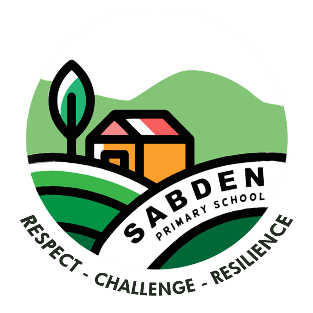 OVERVIEWThe law requires all schools to provide a daily, collective act of worship that is on most occasions wholly or mainly of a broadly Christian nature. It ned is not held at the same time each day .In this school we will meet the requirements of the law in full. Where parents request it, their children will be withdrawn from the collective worship and alternative arrangements will be made for them.OBJECTIVESAll learners will have the opportunity to participate in an occasion of worship and reflection of high quality.A variety of different opportunities will be used to meet our statutory duty.Strong links will be made between spiritual, moral, social and cultural education and religious education.Collective worship will contribute to pupils’ experience of awe and wonder.A good ethos will be created for worship enabling children to enjoy music, singing and celebration.Worship will be used to help children understand and experience the meaning of great religious festivals and holy days.Worship will contribute to community cohesion and will promote learners’ spiritual, social and moral education.STRATEGIESOn some occasions the school will meet corporately to worship and, on other occasions in different groupings.On some occasions worship will be held in classrooms at appropriate times during the day and will be led by staff and learners.Learners will have an opportunity say grace before meals and prayers of thanks after meals.Pupils will learn some well-known prayers and hymns and these will be used in worship. Worship will be used for celebration and thanksgiving.Pupils will be given opportunities both to participate in worship and to lead worship.On some occasions parents will be invited to participate in collective worship with the school.Occasionally, outside speakers will be brought in to address the children and, where appropriate, lead acts of worship.On special occasions, worship will be linked to religious and other festivals, e.g. Christmas, Easter, Harvest and St George’s Day. Records of religious worship will be kept to show that the requirements of the law have been met. OUTCOMESPupils will be offered excellent opportunities to experience enjoy and participate in a variety of different kinds of acts of worship. They will have the opportunity to experience an ethos conducive to spiritual development through prayer and reflection. They will learn develop positive attitudes to worship and worshiping communities. Through collective worship learners will grow in spirituality and experience awe and wonder.Reviewed Summer 2023. To be reviewed in Summer 2025. 